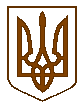 УКРАЇНАБілокриницька   сільська   радаРівненського   району    Рівненської    областіВ И К О Н А В Ч И Й       К О М І Т Е ТРІШЕННЯвід  22  вересня  2016  року                                                                             № 164Про виконання плану роботи за ІІІ квартал2016 року та затвердження плану роботивиконкому на ІV квартал 2016 рокуЗаслухавши інформацію т.в.о. секретаря виконкому, О. Казмірчук,  про хід виконання плану роботи виконавчого комітету за ІІІ квартал 2016 року та затвердження плану роботи виконкому на ІV квартал 2016 року, керуючись Законом України «Про місцеве самоврядування в Україні» та відповідно до                ст. 34, 35 Тимчасового регламенту роботи виконкому, виконавчий комітет Білокриницької сільської радиВИРІШИВ:Інформацію т.в.о. секретаря виконкому про виконання плану роботи виконкому сільської ради за ІІІ квартал 2016 року – взяти до відома.План роботи виконкому за ІІІ квартал 2016 року вважати виконаним.Затвердити план роботи виконкому на ІV квартал 2016 року згідно з додатком.Членам виконавчого комітету сільської ради забезпечити виконання плану роботи виконкому на ІV квартал 2016 року.Про хід виконання даного рішення доповісти на засіданні виконкому у грудні 2016 року.Контроль за виконання даного рішення покласти на т.в.о. секретаря виконкому, О. Казмірчук.Сільський голова                                                                                   Т. ГончарукІнформаційна довідкапро виконання плану роботи виконавчого комітету за ІІI квартал 2016 рокуГоловним завданням, над яким працював виконавчий комітет Білокриницької сільської ради протягом ІІІ кварталу 2016 року, - реалізація інтересів територіальної громади в межах Конституції та законів України, направлених на виконання делегованих виконавчою владою повноважень для підтримки на належному рівні життєдіяльності сіл сільської ради, створення сприятливого середовища для праці, бізнесу, відпочинку і покращення добробуту громадян, підвищення рівня довіри до органу виконавчої влади.Виконавчий комітет Білокриницької сільської ради протягом ІІI кварталу 2016 року працював відповідно до рішення виконавчого комітету Білокриницької сільської ради від 03.12.2015 року № 204 «Про виконання плану роботи виконавчого комітету за 2015 рік та затвердження плану роботи виконкому на 2016 рік».Планування здійснювалося згідно з Тимчасовим регламентом роботи виконавчого комітету. У перспективному плані відображалися актуальні питання соціально-економічного розвитку сіл сільської ради, зазначалися основні організаційно-масові заходи.Рішення приймалися відповідно до власних та делегованих повноважень, визначених статтями 27 – 40 Закону України «Про місцеве самоврядування в Україні».При плануванні роботи враховувались пропозиції депутатів сільської ради, членів виконачого комітету, керівників установ, організацій, які функціонують на території ради, доручення голови РДА, поточні проблемні питання, що виникають в процесі діяльності сільської ради і потребують більш детального вивчення.Відповідно до плану роботи за звітній період проведено 9 засідань виконавчого комітету, на яких прийнято 180 рішень з питань: економіки і соціального розвитку сіл сільської ради, газифікації домоволодінь, присвоєння поштової адреси на житлові будинки та земельні ділянки, заходів з нагоди відзначення пам’ятних дат.Перелік рішень виконавчого комітету оприлюднювалися на інформаційному стенді та офіційному сайті Білокриницької сільської ради. Скарг, зауважень, пропозицій від громадян до оприлюдненого переліку рішень виконкому не надходило. При оприлюдненні рішень виконкому забезпечується захист персональних даних громадян.План роботи виконавчого комітету за ІІІ квартал 2016 року виконано в повному обсязі.Т.в.о. секретаря  виконкому                                                                 О. Казмірчук                                                     Додаток                                                                                                   до рішення виконавчого комітету                                                                                                   від 22.09.2016 р. № 164                                                                                                                    ПЛАН   РОБОТИВИКОНАВЧОГО КОМІТЕТУ БІЛОКРИНИЦЬКОЇ СІЛЬСЬКОЇ РАДИНА ІV КВАРТАЛ 2016 РОКУІ. ПЕРЕЛІК ОСНОВНИХ ПИТАНЬ ДЛЯ РОЗГЛЯДУ НА ЗАСІДАННЯХ ВИКОНАВЧОГО КОМІТЕТУ:Ж О В Т Е Н Ьр.Про стан надходження місцевих податків та зборів.     Доповідає:  касир-рахівник,  О. Кушнір.Про виконання делегованих повноважень органів виконавчої влади щодо забезпечення законності, правопорядку, охорони прав, свобод і законних інтересів громадян                         Доповідає: дільничний  інспектор міліції, П. Остапчук.Звіт члена виконавчого комітету В. Червяка.Доповідає: член виконкому, В. Червяк.Л И С Т О П А Др.Про виконання делегованих повноважень органів виконавчої влади у сфері медицини.                 Доповідає: завідувач Білокриницької амбулаторії  ЗПСМ,  Я. Панчук. Звіт члена виконавчого комітету Н. Ковалевської.Доповідає: член виконкому, Н. Ковалевська.Г Р У Д Е Н Ь22.12.2016 р.Про виконання делегованих повноважень органів виконавчої влади у сфері освіти.Доповідає: завідувач дошкільно-навчального закладу, В. Вельгун.Звіт голови виконкому про проведення роботи за 2016 рік.      Доповідає: сільський голова, Т. Гончарук.Про виконання плану роботи виконавчого комітету за ІV квартал та затвердження плану роботи виконкому на 2017 рік.      Доповідає: т.в.о.секретаря виконкому, О. Казмірчук.Про стан виконавчої дисципліни щодо виконання документів органів влади вищого рівня.     Доповідає: діловодсілської ради,  О. Гусак.Звіт члена виконавчого комітету С. Волошиної.Доповідає: член виконкому, С. Волошина.Про виконання бюджету  сільської ради за 9 місяців  2016 року.     Доповідає: головний бухгалтер, М. Захожа. ІІ.  КОНТРОЛЬ ЗА ВИКОНАННЯМ ДОКУМЕНТІВ ОРГАНІВВЛАДИ  ВИЩОГО РІВНЯЖ О В Т Е Н ЬРозпорядження голови РДА № 336 від 07.07.2014 року «Про підвищення ефективності використання земельних та трудових ресурсів, забезпечення збільшення надходжень до місцевих бюджетів».       Доповідає: касир,  О. Кушнір.         Л И С Т О П А ДРозпорядження голови РДА № 560 від 31.10.2013 року «Про заходи щодо профілактики грипу та гострих респіраторних вірусних інфекцій в районі на 2013-2018 роки».        Доповідає: завідувач Білокриницької амбулаторії  ЗПСМ,  Я. Панчук.Розпорядження голови РДА № 68 від 25.02.2015 року «Про районну цільову соціальну програму протидії захворювання на туберкульоз на 2013-2016 роки».       Доповідає: завідувач Білокриницької амбулаторії  ЗПСМ,  Я. Панчук.Розпорядження голови РДА № 338 від 06.08.2015 року «Про районну цільову соціальну програму протидії ВІЛ-інфекції СНІДУ на 2015-2018 роки».      Доповідає: завідувач Білокриницької амбулаторії  ЗПСМ,  Я. Панчук.Г Р У Д Е Н ЬРозпорядження голови РДА № 642 від 13.12.2013 року «Про районний план заходів з реалізації Національної стратегії розвитку освіти в Україні на період до 2021 року».        Доповідає: завідувач дошкільно-навчального закладу, В. Вельгун. ІІІ. КОНТРОЛЬ ЗА ВИКОНАННЯМ РІШЕНЬ ВИКОНАВЧОГО КОМІТЕТУЖ О В Т Е Н ЬПро хід виконання рішення № 167 від 23.10.2015 року «Про  хід    виконання  стану       надходження місцевих    податків    і    зборів».       Готує: т.в.о.секретаря виконкому, О. Казмірчук. Про хід виконання рішення № 168 від 23.10.2015 року «Про виконання делегованих повноважень органів виконавчої влади в галузі оборонної роботи».       Готує: т.в.о.секретаря виконкому, О. Казмірчук.Л И С Т О П А ДПро  хід   виконання    делегованих   повноважень   органів виконавчої влади у сфері    регулювання земельних  відносин   та     охорони   навколишнього  природного середовища.      Готує: т.в.о.секретаря виконкому, О. Казмірчук.Г Р У Д Е Н ЬПро  стан виконавської дисципліни і виконкомі Білокриницької сільської ради.       Готує: діловод сільської ради, О. Гусак.Про хід виконання плану роботи виконавчого комітету за 4 квартал 2016.      Готує: т.в.о.секретаря виконкому, О. КазмірчукІV.  НАРАДИЩопонеділка нарада з працівниками сільської ради – проводить сільський  голова Т. Гончарук.Нарада з керівниками установ, підприємств, організацій з питань підготовки та проведення новорічних  та різдвяних свят.Відповідальний: сільський голова, Т. Гончарук  – грудень 2016 року.V.  ПЕРЕВІРКИЛ И С Т О П А ДПеревірити стан обслуговування населення працівниками закладів торгівлі на території сільської  ради.           Відповідальний: т.в.о.секретаря виконкому, О. Казмірчук,   член   виконавчого                                         комітету, О.  Нестерчук.VІ. МАСОВІ  ЗАХОДИЖОВТЕНЬОрганізувати та провести заходи з нагоди Дня захисника України.         Відповідальний: директор   будинку  культури, О. Нестерчук.ГРУДЕНЬПровести сходи сіл:с. Антопіль – 04.12.2015р.Глинки – 11.12.2015р.с. Біла Криниця – 18.12.2015р.        Відповідальний: сільський голова Т. Гончарук.Організувати та провести заходи благодійні заходи до дня Святого Миколая.         Відповідальний: директор   будинку  культури,  О. Нестерчук, спеціалісти підліткового                                                 клубу, О. Казмірчук та О. Гусак.Виїзні прийоми громадян в селах Антопіль та Глинки: 5 - 9 грудня 2016 року.Відповідальний: сільський голова Т. Гончарук.Т.в.о. секретаря  виконкому                                                                 О. Казмірчук